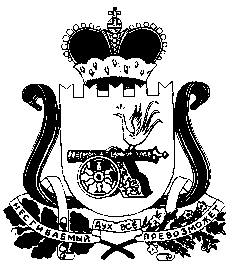 СОВЕТ ДЕПУТАТОВ СНЕГИРЕВСКОГО СЕЛЬСКОГО ПОСЕЛЕНИЯШУМЯЧСКОГО РАЙОНА СМОЛЕНСКОЙ ОБЛАСТИРЕШЕНИЕот  29 сентября 2014 года                                                                              №  14О   внесении   изменений   в   Решение   Советадепутатов  Снегиревского  сельского  поселения     «Об   установлении      налога     на   имущество физических  лиц на  территории  Снегиревскогосельского    поселения      Шумячского    района Смоленской области  от 13.11.2010 года   №12»       В соответствии с Федеральным законом от 02.12.2013 года №334-ФЗ части второй Налогового кодекса Российской Федерации и Закона Российской Федерации от 09.12.1991 №2003-1 «О налогах на имущество физических лиц»,      Совет депутатов Снегиревского сельского поселения Шумячского района Смоленской областиРЕШИЛ:          1. Внести в Решение Совета депутатов Снегиревского сельского поселения Шумячского  района  Смоленской    области «Об   установлении    налога    на   имущество физических  лиц на  территории Снегиревского сельского    поселения     Шумячского   района Смоленской области  от 13.11.2010 года   №12»  следующие изменения:     1) пункт 4.1. изложить в новой  редакции:«Уплата налога  производится не позднее 1 октября года, следующего за истекшим налоговым периодом».         2. Настоящее Решение вступает в силу не ранее чем по истечении одного месяца  со дня его официального опубликования  и  не ранее 1-го числа очередного налогового периода. Глава муниципального образованияСнегиревского сельского поселения                                           Шумячского района Смоленской области                                Л.И.Круткина